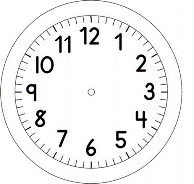 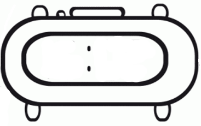 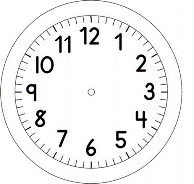 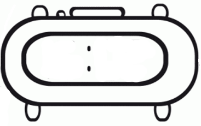 Matemática  – PORTUGUÊS-ON-LINE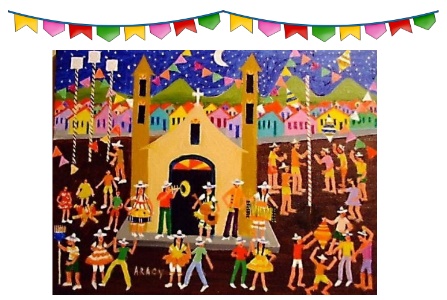 MÊS DE JUNHO É O MÊS DE FESTAS JUNINASFORAM OS PORTUGUESES QUE NOS TROUXERAM AS FESTAS PARA COMEMORAR OS SANTOS DE JUNHO: SÃO JOÃO, SANTO ANTÔNIO E SÃO PEDRO. 	    O NASCIMENTO DE SÃO JOÃO – 24 DE JUNHO – COINCIDE COM A ÉPOCA DO ANO EM QUE A POPULAÇÃO DO CAMPO FESTEJA A COLHEITA. TODA A EUROPA CONHECEU ESSA TRADIÇÃO DE ACENDER A FOGUEIRA NOS CAMPOS E DE DANÇAR E BRINCAR AO SEU REDOR, O QUE É UMA EXPRESSÃO DE ALEGRIA NOS MESES DE FARTURA.EM NOSSA ESCOLA, A FESTA JUNINA MANTÉM A SUA TRADIÇÃO HÁ 47 ANOS!! MAS ESTE ANO POR CAUSA DA PANDEMIA, NÃO FAREMOS A FESTA NA ESCOLA. VAMOS  PREPARAR  A  FESTA EM CASA!COMPLETE O CALENDÁRIO DE JUNHO.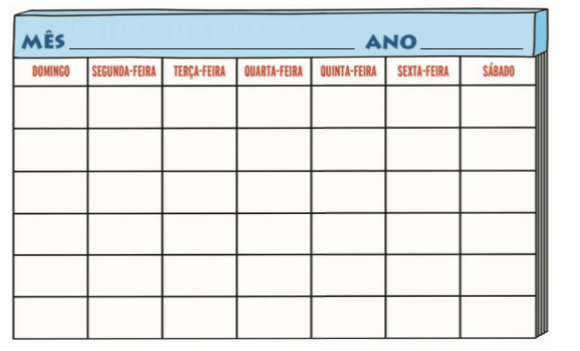 